Six Hat Review of Science of Learning 2022 (using De Bono's Six Hat model).
https://www.nicepng.com/ourpic/u2w7e6i1o0a9q8r5_six-thinking-hats-thought-smiley-computer-icons-six/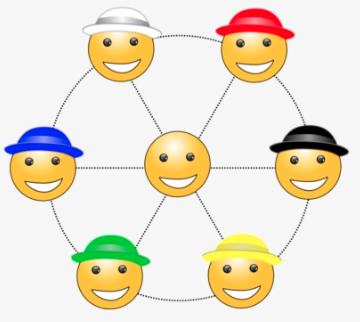 Questions/InstructionsDescribe briefly, 3-5 important take-a-ways for you from the SOL course List the advantages of the SOL course.List the drawbacks of the SOL course. Describe your feelings about the SOL course.In what ways could the SOL course be improved? Assess your progress as a learner and teacher of SOL. In what ways did you make progress?  What areas/skills need further work? Further thoughts, questions or ideas?© J. Farrall, November 2022